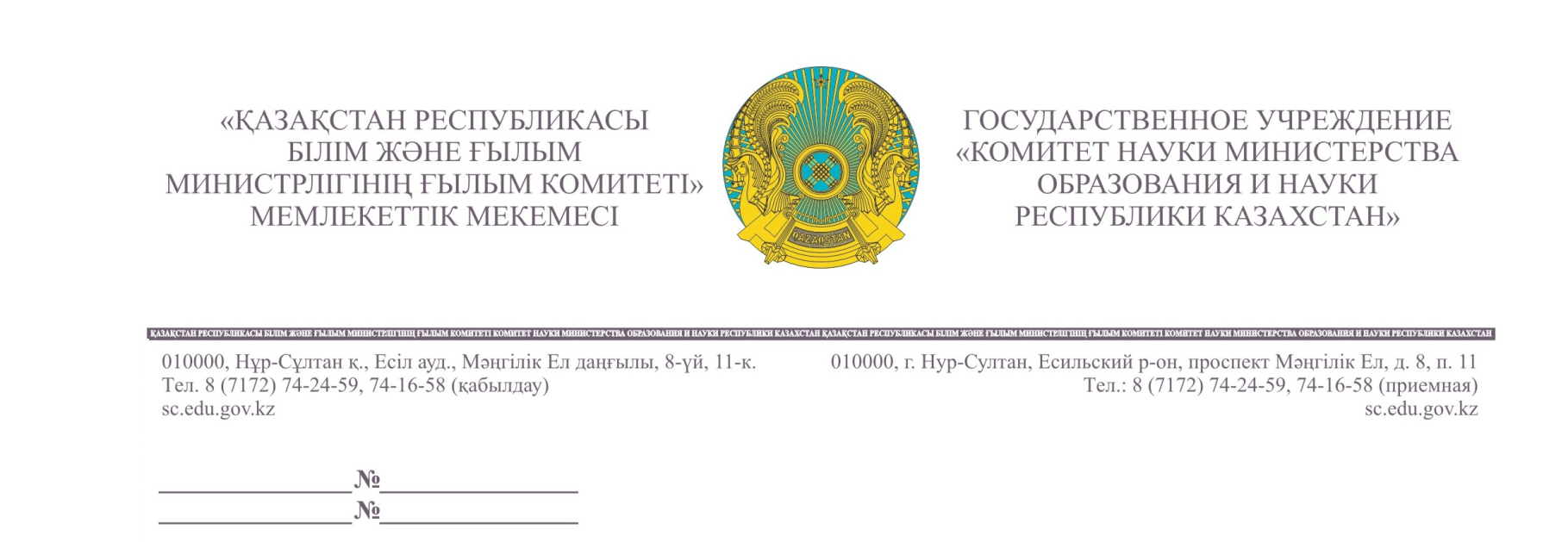                                                                             Руководителям ВУЗов и                                                                             НИИ Республики КазахстанСогласно ноте Посольства Республики Узбекистан (далее - РУ) в Республике Казахстан, Ташкентским государственным институтом востоковедения 30 апреля т.г. планируется проведение международной научно-практической онлайн конференции «Сотрудничество Узбекистана со странами Совета сотрудничества тюркоязычных государств». В случае заинтересованности принять участие в вышеуказанной конференции, просим обращаться напрямую к первому секретарю Посольства РУ в РК М. Усманову по тел. +7 771 770 66 77.   	Заместитель председателя                                                   Д. ОрынбековД. НуркеноваТел. 74-24-838702414680215.04.2021-ғы № 642/16-9 шығыс хаты